 Rationale for Science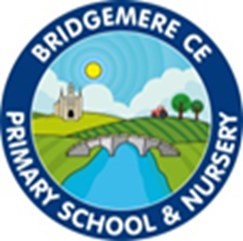 I can do all things through Christ who strengthens me' – Philippians 4v13We have a vision for everyone at Bridgemere to be lifelong learners; trying their best, enduring tough times with hope and courage and being open to new experiences.We believe that God helps us to grow, especially through challenges, we therefore value resilience. In order to flourish, we aim to support every child and adult with the diverse challenges of everyday life.perseverance, creativity, trust, compassion, friendship, community, responsibility, thankfulnessScience at Bridgemere helps develop a sense of excitement and curiosity about the world’s natural phenomenas.  Science at Bridgemere begins in Understanding the World in EYFS where children explore the natural world around them. Children are encouraged to ask questions and think of ways that they can find the answers through investigation. We encourage different types of scientific enquiry to answer the children’s own questions, including: observing changes over a period of time, noticing patterns, grouping and classifying things, carrying out simple comparative tests, and finding things out using secondary sources of information.  Children will learn to explore, talk about, test and develop ideas. Throughout the school, children will build on prior scientific knowledge and skill and work towards drawing conclusions based on their data and observations, use evidence to justify their ideas, and use their scientific knowledge and understanding to explain their findings.KnowledgeKnowledge in science refers to the understanding and interpretation of key concepts taught within different scientific contexts. This includes the understanding and deployment of key scientific vocabulary. The key concepts consist of:EYFS (Understanding the World)observation and drawing of plants and animalssimilarities and differences between the natural worlds and contrasting environments.understanding some important processes and changes in the natural environment, including seasons and changing states of matter.Year 1:plantsanimals including humanseveryday materialsseasonal changeYear 2:living things and their habitatsplantsanimals including humansuses of everyday materialsYear 3:plants animals including humansrockslightforces and magnetsYear 4:living things and their habitatsanimals including humansstates of mattersoundselectricityYear 5:living things and their habitatsanimals including humansproperties and changes of materialearth and spaceforcesYear 6:living things and their habitatsanimals including humansevolution and inheritancelightelectricityAt Bridgemere, we teach these concepts on a two year rolling program provided by Hamilton Trust. Working scientifically is woven throughout each concept.Substantive knowledgeIn science, this is the knowledge and understanding of the key concepts taughtwithin scientific contexts including the key vocabulary. The substantive knowledge is progressive through conceptual development from EYFS to Year 6. Disciplinary knowledgeIn science, this is known as working scientifically and enquiry skills. Children will need a basic understanding of key concepts before investigating and drawing conclusions. Teachers will model the use of apparatus, how to collect and present data and the use of scientific methods so that children can progress with their disciplinary knowledge and perform their own investigations to answer questions. Working scientifically ‘Working scientifically’ specifies the understanding of the nature, processes and methods of science for each year group. It should not be taught as a separate strand. The notes and guidance give examples of how ‘working scientifically’ might be embedded within the content of biology, chemistry and physics, focusing on the key features of scientific enquiry, so that pupils learn to use a variety of approaches to answer relevant scientific questions. These types of scientific enquiry should include: observing over time; pattern seeking; identifying, classifying and grouping; comparative and fair testing (controlled investigations); and researching using secondary sources. Pupils should seek answers to questions through collecting, analysing and presenting data.